FEDERVINIFederazione Italiana Industriali Produttori, Esportatori ed Importatoridi Vini, Acquaviti, Liquori, Sciroppi, Aceti ed affini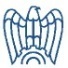 Via Mentana, 2b - 00185 RomaTelefono: (06) 4941630 - 4469421Telefax: (06) 4941566							Sito web: www.federvini.ite-mail: federvini@federvini.itProt .139E-mail                                                                                       Roma, 26 maggio 2020                      				     AL CONSIGLIO DEL GRUPPO VINI	          				     p.o.c. al Presidente della Federazione					     Dottor Sandro BoscainiOggetto: Proroghe terminiSi informa che, con decreto n. 5779 del 22 maggio 2020 (Allegato 1), il Ministero ha adottato ulteriori disposizioni relative alla proroga di termini e deroghe alla normativa del settore agricolo a seguito delle misure urgenti adottate per il contenimento e la gestione dell’emergenza epidemiologica da COVID-19.Per il settore vitivinicolo, si segnalano gli interventi in materia di:1)	Misura della Ristrutturazione e riconversione vignetiLimitatamente alla campagna 2020/2021, il termine ultimo per la presentazione delle domande di aiuto è fissato al 30 agosto 2020.Per completezza d’informazione, si segnala che tale termine inizialmente era già stato prorogato al 15 luglio 2020 con il DM n. 3318 del 31 marzo 2020.2)	Misura della Vendemmia verdeIl DM n. 9258 del 23 dicembre 2009 è modificato come segue:a)	Viene introdotta la possibilità per le Regioni e Province autonome di escludere dall’applicazione della misura i vigneti oggetto di rivendicazione delle uve a DO o a IG o determinate varietà di uva da vino;b)	Limitatamente alla campagna 2020/2021, può essere ammessa a contributo anche una superficie che già era stata oggetto della misura lo scorso anno;c)	Limitatamente alla campagna 2020/2021, il produttore presenta la domanda d’aiuto all’Organismo pagatore competente entro il 25 giugno 2020; le operazioni di vendemmia verde sono concluse entro il 25 luglio 2020 e i controlli devono essere effettuati entro il 15 settembre 2020;d)	Limitatamente alla campagna 2020/2021, l’aiuto forfettario non supera il 60% della somma dei costi diretti della distruzione o eliminazione dei grappoli e della perdita di reddito connessa a tale distruzione o eliminazione;3)	Autorizzazioni per gli impianti viticoliÈ concessa la proroga di un anno per:a)	La durata delle autorizzazioni di nuovo impianto in scadenza nel 2020;b)	La durata delle autorizzazioni di reimpianto in scadenza nel 2020;c)	Gli obblighi di estirpo nel quadro di un reimpianto anticipato in scadenza nel corso dell’annualità 2020.La Federazione rimane a disposizione per maggiori informazioni.I migliori saluti												Gabriele Castelli